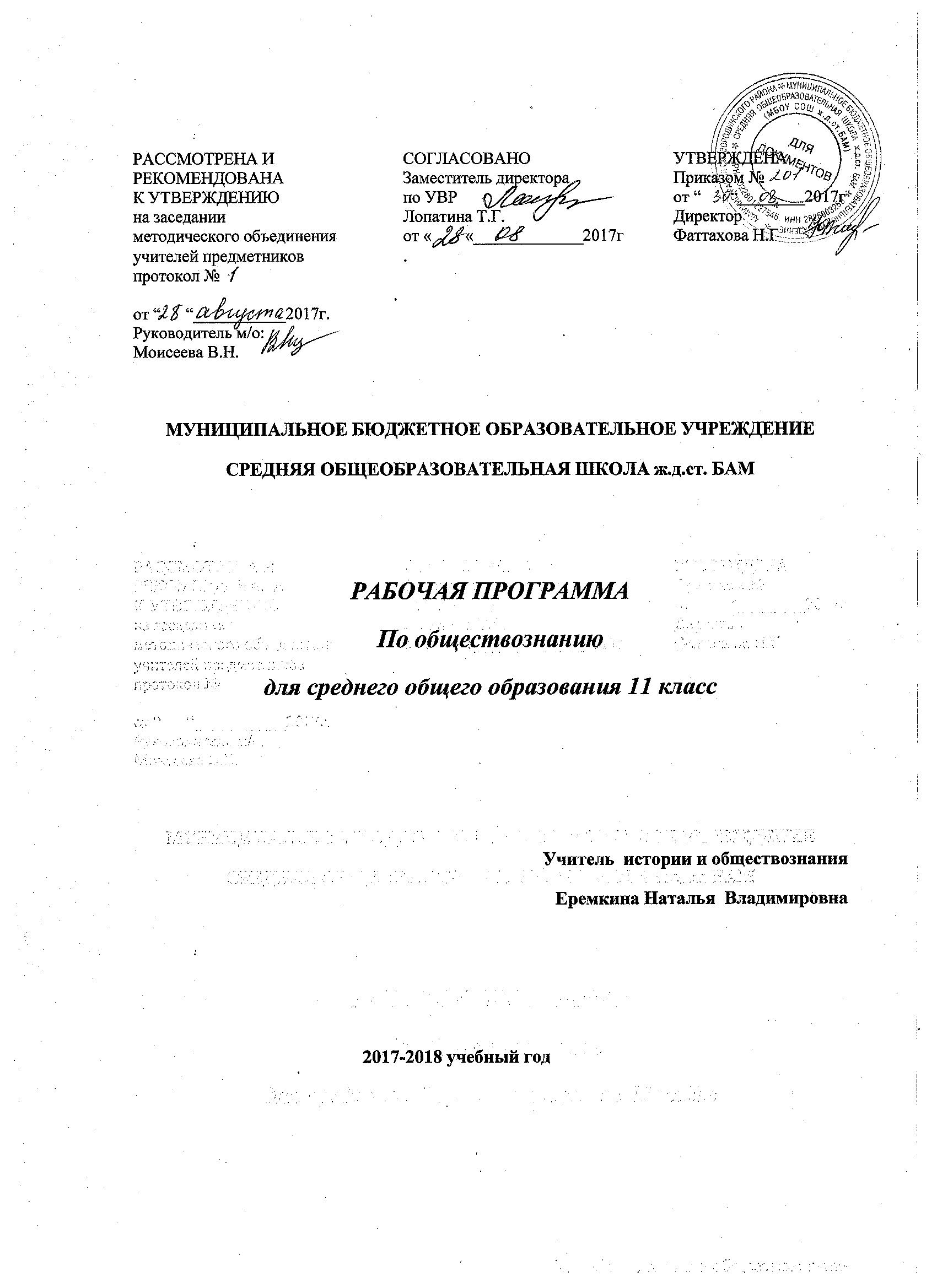 Рабочая программапо предмету «Обществознание»(включая экономику и право)(базовый уровень)10 - 11 классыПОЯСНИТЕЛЬНАЯ ЗАПИСКАНастоящая рабочая программа разработана на основе:Федерального компонента  Государственного стандарта среднего общего образования ( БУП-2004 г); авторской программы Л.Н. Боголюбова, Н. И. Городецкой, Л. Ф. Ивановой, А.И. Матвеева «Обществознание, 10-11 классы, базовый уровень /Сборник «Программы общеобразовательных учреждений. Обществознание: 6-11 классы»/. – М.: Просвещение, 2014гфедерального компонента государственного стандарта среднего (полного) общего образования по экономике, утвержден приказом Минобразования России от 5.03.2004 г. № 1089.примерной (авторской) программы   (базовый уровень): «Введение в экономику» . Автономов В.С., Азимова Л.Б., - М.: Вита – Пресс, .   Программа допущена Министерством образования и науки Российской Федерации.Данная программа обеспечивает изучение курса обществознания учащимися 10-11 класса на базовом уровне. Рабочая программа конкретизирует содержание предметных тем образовательного стандарта, дает распределение учебных часов по разделам  с учетом логики учебного процесса, возрастных особенностей учащихся Содержание среднего (полного) общего образования  на базовом уровне по «Обществознанию» представляет собой комплекс знаний, отражающих основные объекты изучения: общество в целом, человек в обществе, познание, экономическая сфера, социальные отношения, политика, духовно-нравственная сфера, право. Все означенные компоненты содержания взаимосвязаны, как связаны и взаимодействуют друг с другом изучаемые объекты. Помимо знаний, в содержание курса входят: социальные навыки, умения, ключевые компетентности, совокупность моральных норм и принципов поведения людей по отношению к обществу и другим людям; правовые нормы, регулирующие отношения людей во всех областях жизни общества; система гуманистических и демократических ценностей. Содержание курса на базовом уровне обеспечивает преемственность по отношению к основной школе путем углубленного изучения некоторых социальных объектов, рассмотренных ранее. Наряду с этим, вводятся ряд новых, более сложных вопросов, понимание которых необходимо современному человеку. Освоение нового содержания осуществляется с опорой на межпредметные связи с курсами истории, географии, литературы и др.Изучение обществознания (включая экономику и право) на базовом уровне среднего (полного) общего образования направлено на достижение следующих целей:развитие личности в период ранней юности, ее духовно-нравственной, политической и правовой культуры, экономического образа мышления, социального поведения, основанного на уважении закона и правопорядка; способности к личному самоопределению и самореализации; интереса к изучению социальных и гуманитарных дисциплин;воспитание общероссийской идентичности, гражданской ответственности, правового самосознания, толерантности, приверженности к гуманистическим и демократическим ценностям, закрепленным в Конституции Российской Федерации; освоение системы знаний об экономической и иных видах деятельности людей, об обществе, его сферах, правовом регулировании общественных отношений, необходимых для взаимодействия с социальной средой и выполнения типичных социальных ролей человека и гражданина, для последующего изучения социально-экономических и гуманитарных дисциплин в учреждениях системы среднего и высшего профессионального образования или самообразования;овладение умениями получать и критически осмысливать социальную (в том числе экономическую и правовую) информацию, анализировать, систематизировать полученные данные; освоение способов познавательной, коммуникативной, практической деятельности, необходимых для участия в жизни гражданского общества и государства; формирование опыта применения полученных знаний и умений для решения типичных задач в области социальных отношений; гражданской и общественной деятельности, межличностных отношений, включая отношения между людьми различных национальностей и вероисповеданий, в семейно-бытовой сфере; для соотнесения своих действий и действий других людей с нормами поведения, установленными законом; содействия правовыми способами и средствами защите правопорядка в обществе.Опыт познавательной и практической деятельности:работа с источниками социальной информации, с использованием современных средств коммуникации (включая ресурсы Интернета);критическое осмысление актуальной социальной информации, поступающей из разных источников, формулирование на этой основе собственных заключений и оценочных суждений; решение познавательных и практических задач, отражающих типичные социальные ситуации;анализ современных общественных явлений и событий;освоение типичных социальных ролей через участие в обучающих играх и тренингах, моделирующих ситуации из реальной жизни, через самостоятельное формулирование правил и норм поведения (в школе, общественных местах и т.п.); применение полученных знаний для определения экономически рационального, правомерного и социально одобряемого поведения, порядка действий в конкретных ситуациях;аргументированную защиту своей позиции, оппонирование иному мнению через участие в дискуссиях, диспутах, дебатах о современных социальных проблемах;написание творческих работ по социальным дисциплинам.Распределение учебного материала по обществознанию в 10 классеРаспределение учебного материала по обществознанию в 11 классеФормы организации учебного процесса:При определении варианта проведения занятия следует ориентироваться  на широкий   спектр форм и способов раскрытия содержания урока:-  школьная лекция;- семинарское занятие с использованием  документов учебника и привлечением дополнительных материалов из хрестоматий и др. источников;- уроки-практикумы на основе вопросов и заданий, данных до, внутри и после основного текста параграфа;- работа с иллюстрированным материалом, который, как правило, носит дидактический характер;- использование интерактивных ресурсов на уроке, создание презентаций;- объяснение учителя и беседа с учащимися;- самостоятельная работа школьников с учебником,  в том числе групповые задания; -выполнение заданий в рабочей тетради различного уровня сложности в соответствии с содержанием учебного процесса;- написание сочинений-эссе;- заслушивание сообщений, докладов  учащихся с последующим обсуждением.Виды учебных занятий: урок, нетрадиционные формы уроков; лекция, практическое занятие, игры-обсуждения.Принципы.  В основу содержания курса положены следующие принципы:соответствие требованиям современного школьного гуманитарного образования, в том числе концепции модернизации образования;структурирование заданий  учащимся применительно к новому познавательному этапу их учебной деятельности;формирование у учащихся умения работать с различными источниками, способности выработки собственных позиций по рассматриваемым проблемам, получение опыта оценочной деятельности общественных явлений.Контрольно-измерительные материалы.      Рабочая программа предусматривает следующие формы промежуточной и итоговой аттестации: контрольные работы, тестирование, обобщающие уроки.  В конце каждой темы предусмотрены обобщающие уроки, нацеленные на конкретизацию полученных знаний,   выполнение учащимися проверочных заданий в форме тестирования или контрольных работ, которые позволят убедиться в том, что основной материал ими усвоен. Все задания построены на изученном материале, а предлагаемый формат проверочных заданий и процедура их выполнения знакомы и понятны учащимся.ТРЕБОВАНИЯ К УРОВНЮ  ПОДГОТОВКИ  УЧАЩИХСЯВ результате изучения обществознания (включая экономику и право) на базовом уровне ученик должен знать/пониматьбиосоциальную сущность человека, основные этапы и факторы социализации личности, место и роль человека в системе общественных отношений;тенденции развития общества в целом как сложной динамичной системы, а также важнейших социальных институтов; необходимость регулирования общественных отношений, сущность социальных норм, механизмы правового регулирования;особенности социально-гуманитарного познания;уметьхарактеризовать основные социальные объекты, выделяя их существенные признаки, закономерности развития; анализировать актуальную информацию о социальных объектах, выявляя их общие черты и различия; устанавливать соответствия между существенными чертами и признаками изученных социальных явлений и обществоведческими терминами и понятиями;объяснять причинно-следственные и функциональные связи изученных социальных объектов (включая взаимодействия человека и общества, важнейших социальных институтов, общества и природной среды, общества и культуры, взаимосвязи подсистем и элементов общества); раскрывать на примерах изученные теоретические положения и понятия социально-экономических и гуманитарных наук;осуществлять поиск социальной информации, представленной в различных знаковых системах (текст, схема, таблица, диаграмма, аудиовизуальный ряд); извлекать из неадаптированных оригинальных текстов( правовых, научно-популярных, публицистических и др. ) знания по заданным темам; систематизировать, анализировать и обобщать неупорядоченную социальную информацию; различать в ней факты и мнения, аргументы и выводы;оценивать действия субъектов социальной жизни, включая личность, группы, организации, с точки зрения социальных норм, экономической рациональности;формулировать на основе приобретенных обществоведческих знаний собственные суждения и аргументы по определенным проблемам;подготавливать устное выступление, творческую работу по социальной проблематике;применять социально-экономические и гуманитарные знания в процессе решения познавательных задач по актуальным социальным проблемам;Использовать приобретенные  знания и умения в практической деятельности и повседневной жизни для: успешного выполнения типичных социальных ролей; сознательного взаимодействия с различными социальными институтами; совершенствования собственной познавательной деятельности; критического восприятия информации, получаемой в межличностном общении и в массовой коммуникации; осуществления самостоятельного поиска, анализа и использования собранной социальной информации.решения практических жизненных проблем, возникающих в социальной деятельности;ориентировки в актуальных общественных событиях, определения личной гражданской позиции;предвидения    возможных последствий определенных социальных действий;оценки происходящих событий и поведения людей с точки зрения морали и права;                                                       реализации и защиты прав человека и гражданина, осознанного выполнения гражданских обязанностей;осуществления конструктивного взаимодействия людей с разными убеждениями, культурными ценностями и социальным положением. СОДЕРЖАНИЕ ПРОГРАММЫ10 класс (68ч)РАЗДЕЛ I. ОБЩЕСТВО И ЧЕЛОВЕК (16 ч)Тема  1. Общество (4 ч)Общество как совместная жизнедеятельность людей. Общество и природа. Общество и культура. Науки об обществе.Структура общества. Общество как сложная динамичная система. Взаимосвязь экономической, социальной, политической и духовной сфер жизни общества. Социальные институты.Тема 2. Человек (12 ч)Природа человека. Человек как продукт биологической, социальной и культурной эволюции. Цель и смысл жизни человека. Науки о человеке.Человек как духовное существо. Духовная жизнь человека. Мировоззрение. Ценностные ориентиры личности. Патриотизм и гражданственность.Деятельность как способ существования людей. Деятельность и ее мотивация. Многообразие деятельности. Сознание и деятельность.Человек в системе социальных связей. Личность, факторы, влияющие на ее формирование. Самосознание и самореализация. Социальное поведение. Единство свободы и ответственности личности.Познание и знание. Познание мира: чувственное и рациональное, истинное и ложное. Истина и ее критерии. Многообразие форм человеческого знания. Социальное и гуманитарное знание.РАЗДЕЛ II. ОСНОВНЫЕ СФЕРЫ ОБЩЕСТВЕННОЙ ЖИЗНИ (38 ч)Тема  3. Духовная культура (8 ч)Духовная жизнь общества. Культура и духовная жизнь. Формы и разновидности культуры: народная, массовая и элитарная. Диалог культур. Средства массовой информации.Наука и образование. Наука, ее роль в современном мире. Этика ученого. Непрерывное образование и самообразование.Мораль и религия. Мораль, ее категории. Религия, ее роль в жизни общества. Нравственная культура.Искусство и духовная жизнь. Искусство, его формы, основные направления. Эстетическая культура. Тенденции духовной жизни современной России.Тема 4. Экономическая сфера (4 ч)Роль экономики в жизни общества. Экономика как подсистема общества. Экономика как основа жизнеобеспечения общества. Экономика и социальная структура. Взаимовлияние экономики и политики.Экономическая культура. Экономический интерес, экономическое поведение. Свобода экономической деятельности и социальная ответственность хозяйствующего субъекта. Культура производства и потребления.Тема  5. Социальная сфера (14 ч)Социальная структура. Многообразие социальных групп. Неравенство и социальная стратификация. Социальные интересы. Социальная мобильность.Социальные взаимодействия. Социальные отношения и взаимодействия. Социальный конфликт. Социальные аспекты труда. Культура труда.Социальные нормы и отклоняющееся поведение. Многообразие социальных норм. Девиантное поведение, его причины и профилактика. Социальный контроль и самоконтроль.Национальные отношения. Этнические общности. Межнациональное сотрудничество и межнациональные конфликты. Национальная политика. Культура межнациональных отношений.Семья и быт. Семья как социальный институт. Семья в современном обществе. Бытовые отношения. Культура топоса.Молодежь в современном обществе. Молодежь как социальная группа. Развитие социальных ролей в юношеском возрасте. Молодежная субкультура.Тема 6. Политическая сфера (11 ч)Политика и власть. Политика и общество. Политические институты и отношения. Власть, ее происхождение и виды.Политическая система. Структура и функции политической системы. Государство в политической системе. Политические режимы. Политическая жизнь современной России.Гражданское общество и правовое государство. Основные черты гражданского общества. Правовое государство, его признаки. Средства массовой коммуникации, их роль в политической жизни общества.Демократические выборы и политические партии. Избирательные системы. Многопартийность. Политическая идеология.Участие граждан в политической жизни. Политический процесс. Политическое участие. Политическая культура.РАЗДЕЛ III. ПРАВО (10 ч)Тема  7. Право как особая система норм (10 ч)Право в системе социальных норм. Система права: основные отрасли, институты, отношения. Публичное и частное право.Источники права. Правовые акты. Конституция в иерархии нормативных актов.Правоотношения и правонарушения. Виды юридической ответственности. Система судебной защиты прав человека. Развитие права в современной России.Современное российское законодательство. Основы государственного, административного, гражданского, трудового, семейного и уголовного права. Правовая защита природы.Предпосылки правомерного поведения.Правосознание. Правовая культура.ЗАКЛЮЧИТЕЛЬНЫЕ УРОКИ (2 ч)Общество в развитии. Многовариантность общественного развития. Прогресс и регресс. Современный мир и его противоречия.                                                           СОДЕРЖАНИЕ ПРОГРАММЫ11 класс (68ч)РАЗДЕЛ IV. ЭКОНОМИКА (28 ч)Экономика и экономическая наука. Что изучает экономическая наука. Экономическая деятельность. Измерители экономической деятельности. Понятие ВВП.Экономический рост и развитие. Факторы экономического роста. Экономические циклы.Рынок и рыночные структуры. Конкуренция и монополия. Спрос и предложение. Факторы спроса и предложения. Фондовый рынок. Акции, облигации и другие ценные бумаги.Роль фирм в экономике. Факторы производства и факторные доходы. Постоянные и переменные издержки. Экономические и бухгалтерские издержки и прибыль. Налоги, уплачиваемые предприятиями.Бизнес в экономике. Организационно-правовые формы и правовой режим предпринимательской деятельности.Вокруг бизнеса. Источники финансирования бизнеса. Основные принципы менеджмента. Основы маркетинга.Роль государства в экономике. Общественные блага. Внешние эффекты. Госбюджет. Государственный долг. Основы денежной и бюджетной политики. Защита конкуренции и антимонопольное законодательство.Банковская система. Роль центрального банка. Основные операции коммерческих банков. Финансовые институты. Виды, причины и последствия инфляции.Рынок труда. Безработица. Причины и экономические последствия безработицы. Государственная политика в области занятости.Мировая экономика. Государственная политика в области международной торговли. Глобальные проблемы экономики.Экономика потребителя. Сбережения, страхование. Защита прав потребителя. Экономика производителя. Рациональное экономическое поведение потребителя и производителя.РАЗДЕЛ V. ПРОБЛЕМЫ СОЦИАЛЬНО-ПОЛИТИЧЕСКОГО РАЗВИТИЯ ОБЩЕСТВА (14 ч)Свобода и необходимость в человеческой деятельности. Выбор в условиях альтернативы и ответственность за его последствия.Демографическая ситуация в РФ. Проблема неполных семей.Религиозные объединения и организации в РФ. Опасность тоталитарных сект.Общественное и индивидуальное сознание. Социализация индивида.Политическое сознание. Политическая идеология. Политическая психология. Политическое поведение. Многообразие форм политического поведения. Современный терроризм, его опасность. Роль СМИ в политической жизни.Политическая элита. Особенности ее формирования в современной России.Политическое лидерство. Типология лидерства. Лидеры и ведомые.РАЗДЕЛ VI. ПРАВОВОЕ РЕГУЛИРОВАНИЕ ОБЩЕСТВЕННЫХ ОТНОШЕНИЙ (20 ч)Гуманистическая роль естественного права. Тоталитарное правопонимание. Развитие норм естественного права. Естественное право как юридическая реальность. Законотворческий процесс в Российской Федерации.Гражданин, его права и обязанности. Гражданство в РФ. Воинская обязанность. Альтернативная гражданская служба. Права и обязанности налогоплательщика.Экологическое право. Право граждан на благоприятную окружающую среду. Способы защиты экологических прав. Экологические правонарушения.Гражданское право. Субъекты гражданского права. Имущественные права. Право на интеллектуальную собственность. Наследование. Неимущественные права: честь, достоинство, имя. Способы защиты имущественных и неимущественных прав.Семейное право. Порядок и условия заключения брака. Порядок и условия расторжения брака. Правовое регулирование отношений супругов.Занятость и трудоустройство. Порядок приема на работу, заключение и расторжение трудового договора. Правовые основы социальной защиты и социального обеспечения. Правила приема в образовательные учреждения профессионального образования. Порядок оказания платных образовательных услуг.Процессуальное право. Споры, порядок их рассмотрения. Особенности административной юрисдикции. Гражданский процесс: основные правила и принципы. Особенности уголовного процесса. Суд присяжных. Конституционное судопроизводство.Международная защита прав человека. Международная система защиты прав человека в условиях мирного времени. Международная защита прав человека в условиях военного времени. Международное гуманитарное право.ЗАКЛЮЧИТЕЛЬНЫЕ УРОКИ (4ч)Общество и человек перед лицом угроз и вызовов XXI века. Особенности современного мира. Компьютерная революция. Знания, умения и навыки в информационном обществе. Социальные и гуманистические аспекты глобальных проблем. Терроризм как важнейшая угроза современной цивилизации.                                            Критерии оцениванияКАЛЕНДАРНО-ТЕМАТИЧЕСКОЕ ПЛАНИРОВАНИЕ. ОБЩЕСТВОЗНАНИЕ.10 классКАЛЕНДАРНО-ТЕМАТИЧЕСКОЕ ПЛАНИРОВАНИЕ. ОБЩЕСТВОЗНАНИЕ.11 классПродолжение табл.Продолжение табл.Продолжение табл.Продолжение табл.Продолжение табл.Продолжение табл.Продолжение табл.Продолжение табл.Продолжение табл.Продолжение табл.Продолжение табл.Продолжение табл.Продолжение табл.Продолжение табл.Продолжение табл.Окончание табл.ЛИТЕРАТУРАУчебно-методический комплекс по всему курсу «Обществознание»Используемый учебно-методический комплект: учебник «Обществознание. 10 класс» (авторов Л.Н.Боголюбова, Ю.И.Аверьянова и др. - М.: Просвещение,2010 г. Дидактические материалы по курсу «Человек и общество».— М.,2011г Единый государственный экзамен 2002: Контрольные измерительные материалы Обществознание/А. Ю. Лазебникова, Е. Л. Рутковская, Л. Н. Боголюбов и др.; Министерство образования РФ.— М.,2017г.Задания и тесты по обществознанию: 10 кл.— М.,2016г.Задания и тесты по обществознанию:  11  кл.— М., 2016гИтоговая аттестация по обществознанию.— М.,2017г.Методические рекомендации по курсу «Человек и общество»: 10 кл.— Ч. 1,— М.,2017г.Методические рекомендации по курсу «Человек и общество»: 11 кл.— Ч. 2,— М., 2017гОценка качества подготовки выпускников средней школы по обществознанию,— М., 2017гУчебно-тренировочный материал для подготовки к Единому государственному жзамену: Обществознание.— М., 2003.Человек и общество. Доп. материалы к учебнику.— М., 2001. Обществознание: 10 кл./Под ред. Л. Н. Боголюбова и Л. Ю. Лазебниковой.— 1.— М., 2014г.Обществознание: 11 кл./Под ред. Л.Н.Боголюбова п А. Ю. Лазебниковой.— М., 14Составлено на основе авторской программы «Обществознание, 10-11 классы, базовый уровень, 140 ч»  (Программы общеобразовательных учреждений. Обществознание. 6-11 классы)Авторы: Л.Н. Боголюбов, Н.И. Городецкая, Л.Ф. Иванова, А.И. МатвеевИздание: М.: Просвещение, 2014№Наименование разделаКоличество часов1Общество  42Человек 113Духовная культура94Экономическая сфера55Социальная сфера136Политическая сфера   117Право как особая система норм128Заключительные уроки3Итог68№Наименование раздела Количество часов1Введение12Человек и экономика           243Проблемы социально-политической и духовной жизни164Человек и закон205Заключительные уроки7Итог68Критерии5 (ОТЛ.)4 (ХОР.)3 (УД.)2 (НЕУД.)1. Организация ответа (введение, основная часть, заключение)Удачное использование правильной структуры ответа (введение -основная часть - заключение); определение темы; ораторское искусство (умение говорить)Использование структуры ответа, но не всегда удачное; определение темы; в ходе изложения встречаются паузы, неудачно построенные предложения, повторы словОтсутствие некоторых элементов ответа; неудачное определение темы или её определение после наводящих вопросов; сбивчивый рассказ, незаконченные предложения и фразы, постоянная необходимость в помощи учителяНеумение сформулировать вводную часть и выводы; не может определить даже с помощью учителя, рассказ распадается на отдельные фрагменты или фразы2. Умение анализировать и делать выводыВыводы опираются не основные факты и являются обоснованными; грамотное сопоставление фактов, понимание ключевой проблемы и её элементов; способность задавать разъясняющие вопросы; понимание противоречий между идеямиНекоторые важные факты упускаются, но выводы правильны; не всегда факты сопоставляются и часть не относится к проблеме; ключевая проблема выделяется, но не всегда понимается глубоко; не все вопросы удачны; не все противоречия выделяютсяУпускаются важные факты и многие выводы неправильны; факты сопоставляются редко, многие из них не относятся к проблеме; ошибки в выделении ключевой проблемы; вопросы неудачны или задаются только с помощью учителя; противоречия не выделяютсяБольшинство важных фактов отсутствует, выводы не делаются; факты не соответствуют рассматриваемой проблеме, нет их сопоставления; неумение выделить ключевую проблему (даже ошибочно); неумение задать вопрос даже с помощью учителя; нет понимания противоречий3. Иллюстрация своих мыслейТеоретические положения подкрепляются соответствующими фактамиТеоретические положения не всегда подкрепляются соответствующими фактамиТеоретические положения и их фактическое подкрепление не соответствуют друг другуСмешивается теоретический и фактический материал, между ними нет соответствия4. Научная корректность (точность в использовании фактического материала)Отсутствуют фактические ошибки; детали подразделяются на значительные и незначительные, идентифицируются как правдоподобные, вымышленные, спорные, сомнительные; факты отделяются от мненийВстречаются ошибки в деталях или некоторых фактах; детали не всегда анализируются; факты отделяются от мненийОшибки в ряде ключевых фактов и почти во всех деталях; детали приводятся, но не анализируются; факты не всегда отделяются от мнений, но учащийся понимает разницу между нимиНезнание фактов и деталей, неумение анализировать детали, даже если они подсказываются учителем; факты и мнения смешиваются и нет понимания их разницы5. Работа с ключевыми понятиямиВыделяются все понятия и определяются наиболее важные; чётко и полно определяются, правильное и понятное описаниеВыделяются важные понятия, но некоторые другие упускаются; определяются чётко, но не всегда полно; правильное и доступное описаниеНет разделения на важные и второстепенные понятия; определяются, но не всегда чётко и правильно; описываются часто неправильно или непонятноНеумение выделить понятия, нет определений понятий; не могут описать или не понимают собственного описания6. Причинно - следственные связиУмение переходить от частного к общему или от общего к частному; чёткая последовательностьЧастичные нарушения причинно-следственных связей; небольшие логические неточностиПричинно-следственные связи проводятся редко; много нарушений в пос-ледовательностиНе может провести причинно- следственные связи даже при наводящих вопросах, постоянные нарушения последовательности№Разделы, темы, количество часовТип урокаПонятия, терминыПонятия, терминыЭлементы содержанияЭлементы дополнительныеТребования к уровню подготовки обучающихсяПодготовка к ЕГЭПодготовка к ЕГЭОборудованиеДомашнеезаданиеДатыДатыРаздел I.  Общество и человек (15 часов)Раздел I.  Общество и человек (15 часов)Раздел I.  Общество и человек (15 часов)Раздел I.  Общество и человек (15 часов)Раздел I.  Общество и человек (15 часов)Раздел I.  Общество и человек (15 часов)Раздел I.  Общество и человек (15 часов)Раздел I.  Общество и человек (15 часов)Раздел I.  Общество и человек (15 часов)Раздел I.  Общество и человек (15 часов)Раздел I.  Общество и человек (15 часов)Раздел I.  Общество и человек (15 часов)Раздел I.  Общество и человек (15 часов)Тема I.Общество (4 часа)Тема I.Общество (4 часа)Тема I.Общество (4 часа)Тема I.Общество (4 часа)Тема I.Общество (4 часа)Тема I.Общество (4 часа)Тема I.Общество (4 часа)Тема I.Общество (4 часа)Тема I.Общество (4 часа)Тема I.Общество (4 часа)Тема I.Общество (4 часа)Тема I.Общество (4 часа)Тема I.Общество (4 часа)1-2Урок 1. Что такое обществоУрок исследованиеОбщество в узком и широком смыслах, общественные отношения, природа, культураОбщество как совместная жизнедеятельность людей. Общество и природа. Общество и культура. Науки об обществеОбщество как совместная жизнедеятельность людей. Общество и природа. Общество и культура. Науки об обществеСпецифика общественных явлений. Знать смысл понятия Общество, взаимосвязь общества и природыОбъяснить причинно-следственные и функциональные связи изученных соц. объектов. Уметь давать характеристику изучаемому объекту, уметь сравнивать, сопоставлять объекты по указанным критериям.Задания рабочей тетради№ 5, 12, 24, 26, 27, 32, 36Схема «Природа и общество, презентация к урокуСхема «Природа и общество, презентация к уроку§ 1, задания, эссе «Создает человека природа, но развивает и образует его общество» В.Г. Белинский3-4Уроки 3-4. Общество как сложная динамическая системаУрок-анализПодсистемы, суперсистемы, адаптация, социальные институты, институционализация.Структура общества. Общество как сложная динамичная система. Главное качество общества как целостной системы. Главные социальные институты Основные черты социального института.. Значение институционализации Структура общества. Общество как сложная динамичная система. Главное качество общества как целостной системы. Главные социальные институты Основные черты социального института.. Значение институционализации Общественные потребностиЗнать структуру общества и ее характерные особенности.Уметь раскрывать взаимное влияние сфер общественной жизни; давать системный анализ общества; давать характеристику социальному институту - образование по предложенному плану.Задания рабочей тетради№ 27, 36, 22, 33, 34Схема «Общественные потребности», документы к параграфуСхема «Общественные потребности», документы к параграфу§ 2, вопросы и задания к параграфуТема II. Человек (11 часов)Тема II. Человек (11 часов)Тема II. Человек (11 часов)Тема II. Человек (11 часов)Тема II. Человек (11 часов)Тема II. Человек (11 часов)Тема II. Человек (11 часов)Тема II. Человек (11 часов)Тема II. Человек (11 часов)Тема II. Человек (11 часов)Тема II. Человек (11 часов)Тема II. Человек (11 часов)Тема II. Человек (11 часов)5-6Уроки 5-6. Природа человекаУрок- исследование с элементами дискуссииАнтропогенез, рамапитек, «человек  умелый», «человек разумный»Природа человека. Человек как продукт биологической, социальной и культурной эволюции. Цель и смысл жизни человека. Науки о человекеПрирода человека. Человек как продукт биологической, социальной и культурной эволюции. Цель и смысл жизни человека. Науки о человекеСовременные теории происхождения человекаЗнать сущностные черты человека. Участвовать в дискуссии о смысле жизни.Уметь работать с документами, делать их анализ, обосновывать суждения, давать определение понятиям; извлекать информацию.Задания рабочей тетради№28-31,36Таблица "Смысл и цель человеческой жизни во взглядах философов"Таблица "Смысл и цель человеческой жизни во взглядах философов"§3. Вопросы 1-8 (устно), стр.35Задание №4. §3. Вопросы 1-8 (устно), стр.35Задание №4. 7Урок 7. Человек как духовное существоУрок- проблемаДуховный мир человека, высшие человеческие ценности, идеал, патриотизмЧеловек как духовное существо. Духовная жизнь человека. Патриотизм и гражданственность.Человек как духовное существо. Духовная жизнь человека. Патриотизм и гражданственность.Самовоспитание и формирование нравственных качеств человекаЗнать духовный мир человекаУметь  объяснять изученные положения на конкретных примерах; обосновывать суждения, извлекать информацию из различных источников, участвовать в проектной деятельностиЗадания рабочей тетради№32, 22, 33, 27, 36Схема «Виды мировоззрения»Схема «Виды мировоззрения»§4. Вопросы  1-4. Эссе «Чем больше живешь духовной жизнью, тем независимее от судьбы, и наоборот» Л.Н.Толстой§4. Вопросы  1-4. Эссе «Чем больше живешь духовной жизнью, тем независимее от судьбы, и наоборот» Л.Н.Толстой8Урок 8 Мировоззрение и его роль в жизни человекаУрок-анализМировоззрение, убеждение,  вера, теоцентризм,  социоентризм, наукоцентризм, религиозное, научное  мировоззрениеМировоззрение. Ценностные ориентиры личности. Проблема познаваемости мираМировоззрение. Ценностные ориентиры личности. Проблема познаваемости мираМировоззрение – стержень  духовного мира  личностиЗнать сущность, признаки и виды мировоззрения.Уметь объяснять изученные положения на конкретных примерах; обосновывать суждения, извлекать информацию из различных источников, участвовать в проектной деятельности.Задания рабочей тетради№ 22, 33, 27, 36Таблица "Типы мировоззрения"Таблица "Типы мировоззрения"§ 4, вопросы и задания§ 4, вопросы и задания9-10Уроки 9-10. Деятельность как способ существования людейУрок лабораторного  типаДеятельность, потребность, структура   деятельности, цель, мотив, объект, субъектДеятельность как способ существования людей. Деятельность и ее мотивация. Многообразие деятельности. Сознание и деятельность. Потребности и интересы. Свобода и    необходимость в человеческой деятельности.Деятельность как способ существования людей. Деятельность и ее мотивация. Многообразие деятельности. Сознание и деятельность. Потребности и интересы. Свобода и    необходимость в человеческой деятельности.Деятельность  и сознаниеЗнать и понимать деятельность как способ существования людей.Уметь работать с документами, делать их анализ, обосновывать суждения, давать определение понятиям; извлекать информацию.Задания рабочей тетради№ 32, 33,36, 25, 26Таблица "Структура деятельности",схема: "Виды  деятельности".Таблица "Структура деятельности",схема: "Виды  деятельности".§ 5. Анализ документа стр.54. вопросы и задания   1-8. Эссе "Деятельность – единственный путь к знанию" .Б.Шоу§ 5. Анализ документа стр.54. вопросы и задания   1-8. Эссе "Деятельность – единственный путь к знанию" .Б.Шоу11Урок 11. Познание и знаниеУрок-практикумПознание, ощущение, восприятие, представление, суждение, понятие, умозаключение, истина, объективная истина, относительная истина, абсолютная истина, ложь.Познание и знание. Познание мира: чувственное и рациональное, истинное и ложное. Истина и ее критерии. Виды человеческих знаний. Наука. Основные особенности научного мышления.Познание и знание. Познание мира: чувственное и рациональное, истинное и ложное. Истина и ее критерии. Виды человеческих знаний. Наука. Основные особенности научного мышления.Ученые о познаваемости мираЗнать сущность процесса познания.Уметь объяснять изученные положения на предлагаемых конкретных примерах; решать познавательные и практические задачи. Уметь  обосновывать суждения, формулировать полученные результаты.Задания рабочей тетради№ 22, 27, 26,12, 32, 25, 33Схема «Формы познания»Схема «Формы познания»§6. Задание №1, 2, 3, 4 *Таблица "Виды знаний и их роль в жизни общества".§6. Задание №1, 2, 3, 4 *Таблица "Виды знаний и их роль в жизни общества".12Урок 12. Ненаучное познание. Социальное познаниеУрок исследованиеИнформация, народная мудрость, здравый смысл, паранаука.Создавать алгоритмы познавательной деятельности для решения творческих задач. Сравнивать формы и способы познания Уметь пользоваться мультимедийными ресурсами, владеть основными видами публичных выступлений.Создавать алгоритмы познавательной деятельности для решения творческих задач. Сравнивать формы и способы познания Уметь пользоваться мультимедийными ресурсами, владеть основными видами публичных выступлений.Паранаука: «за» и «против»Знать сущность и особенности ненаучного познания.Создавать алгоритмы познавательной деятельности для решения творческих задач. Сравнивать формы и способы познания Уметь пользоваться мультимедийными ресурсами, владеть основными видами публичных выступлений.Задания рабочей тетради№32, 25, 33Схема   "Виды социальных фактов"Схема   "Виды социальных фактов"§ 6. Вопросы № 9. Задание №4 письменно§ 6. Вопросы № 9. Задание №4 письменно13Урок 13. Человек в системе социальных связейУрок  исследованиеЧеловек, индивид, личность, социальное поведение, нравы, обычаи.Человек в системе социальных связей. Личность, факторы, влияющие на ее формирование. Общественное и индивидуальное сознание. Социализация индивида. Социальная рольЧеловек в системе социальных связей. Личность, факторы, влияющие на ее формирование. Общественное и индивидуальное сознание. Социализация индивида. Социальная рольСвобода – «странна я вещь». Знать место человека в системе социальных связей, факторы, социализирующие личностьУметь пользоваться мультимедийными ресурсами; умение представлять результаты практической и познавательной деятельности и освоение типичных социальных ролей через участие в обучающих играх.Задания рабочей тетради№ 32, 33,36, 26Схема "Этапы социализации".Схема "Этапы социализации".§ 7, Вопросы № 1-5 (устно).§ 7, Вопросы № 1-5 (устно).14Урок   14. Самосознание и самореализацияУрок-практикумСамосознание, Самореализация, Свобода, Ответственность, Отклоняющееся поведение (девиантное).Самосознание и самореализация. Социальное поведение. Единство свободы и ответственности личности. Отклоняющее поведение и его типы.Самосознание и самореализация. Социальное поведение. Единство свободы и ответственности личности. Отклоняющее поведение и его типы.Проблемы  социализации личностейЗнать особенности и сущность самопознания и способы самореализации личностиУметь  характеризовать  основные социальные  объекты, выделяя их существенные  признаки, закономерности развития. Уметь обосновывать суждения, давать определения, приводить доказательства. Задания рабочей тетради№33,36, 26Схема. «Виды социальных норм»Схема. «Виды социальных норм»§ 7. Вопросы №6-8 (устно). Анализ документа стр. 75§ 7. Вопросы №6-8 (устно). Анализ документа стр. 7515Урок 15.  Контрольная работа по теме «Общество и человек»Основные понятия  темыОбщество.  Природа человека. Человек как духовное существо. Деятельность.  Познание и знание.  Человек  в системе  социальных связейОбщество.  Природа человека. Человек как духовное существо. Деятельность.  Познание и знание.  Человек  в системе  социальных связейПроблемные вопросы  темыЗнать структуру общества и определять место человека в нем.Объяснять причинно-следственные  связи изученных  социальных  объектов. Анализировать  актуальную информацию о социальных объектах, выявляя их  общие черты и различия, устанавливать соответствия между существенными  чертами  изученных явлений и обществоведческими терминами и понятиями. Оценивать действия субъектов социальной жизни.Контрольная работаДидактический  материалДидактический  материалЭссе «Свобода  не  в том,  чтоб сдерживать  себя,  а в том,  чтобы  владеть  собой» Ф.М.ДостоевскийЭссе «Свобода  не  в том,  чтоб сдерживать  себя,  а в том,  чтобы  владеть  собой» Ф.М.ДостоевскийРаздел II. Основные сферы общественной жизни (38 часов)Раздел II. Основные сферы общественной жизни (38 часов)Раздел II. Основные сферы общественной жизни (38 часов)Раздел II. Основные сферы общественной жизни (38 часов)Раздел II. Основные сферы общественной жизни (38 часов)Раздел II. Основные сферы общественной жизни (38 часов)Раздел II. Основные сферы общественной жизни (38 часов)Раздел II. Основные сферы общественной жизни (38 часов)Раздел II. Основные сферы общественной жизни (38 часов)Раздел II. Основные сферы общественной жизни (38 часов)Раздел II. Основные сферы общественной жизни (38 часов)Раздел II. Основные сферы общественной жизни (38 часов)Раздел II. Основные сферы общественной жизни (38 часов)Тема III. Духовная культура (9 часов)Тема III. Духовная культура (9 часов)Тема III. Духовная культура (9 часов)Тема III. Духовная культура (9 часов)Тема III. Духовная культура (9 часов)Тема III. Духовная культура (9 часов)Тема III. Духовная культура (9 часов)Тема III. Духовная культура (9 часов)Тема III. Духовная культура (9 часов)Тема III. Духовная культура (9 часов)Тема III. Духовная культура (9 часов)Тема III. Духовная культура (9 часов)Тема III. Духовная культура (9 часов)16Урок  16. Духовная жизнь обществаУрок анализДуховная  жизнь,  культура,  культурология  Духовная жизнь общества. Понятие культуры.  Культура и духовная жизнь.Духовная жизнь общества. Понятие культуры.  Культура и духовная жизнь.Двуединый процесс развития культурыЗнать особенности духовной жизни общества.Уметь  характеризовать признаки, производить поиск информации, отличать достоверную от второстепенной высказывать суждения, владеть приемами исследовательской деятельности, представлять результаты своей деятельности (схемы, таблицы).Задания рабочей тетради №22, 33, 28-31,27, 36ЭссеСхема «Духовная жизнь»Схема «Духовная жизнь»§ 8. Вопросы 1-7 (устно).§ 8. Вопросы 1-7 (устно).17Урок 17. Формы и разновидности культуры.Урок-исследованиеНародная культура, массовая культура, элитарная культураСМИ.Формы и разновидности культуры: народная, массовая и элитарная. Диалог культур. Средства массовой информации.Формы и разновидности культуры: народная, массовая и элитарная. Диалог культур. Средства массовой информации.Клиповое мышление: «за» и «против»Знать формы и разновидности культуры.Уметь работать с источниками, анализировать современные общественные явления и события, уметь оппонировать к иному мнению через участие в дискуссиях, применять гуманитарные знания для решения познавательных задач.Задания рабочей тетради №28-31Таблица  «Формы  культуры»Таблица  «Формы  культуры»§ 8, подготовить презентации «Формы культуры»§ 8, подготовить презентации «Формы культуры»18-19Уроки  18-19. Наука и образованиеУрок-исследованиеНаука, НТП, НТР, образованиеНаука и образование. Наука, ее роль в современном мире. Этика ученого. Непрерывное образование и самообразование. Общественная значимость и личностный смысл образования. Знания, умения, навыки людей в условиях информационного общества.Наука и образование. Наука, ее роль в современном мире. Этика ученого. Непрерывное образование и самообразование. Общественная значимость и личностный смысл образования. Знания, умения, навыки людей в условиях информационного общества.Этика наукиЗнать сущность и особенности науки  и образования.Уметь анализировать актуальную информацию, раскрывать на примерах изученные теоретические положения, формировать собственные суждения, оценивать происходящие события.Задания рабочей тетради №32,22,33,34,36Схема  «Наука»Схема  «Наука»§ 9. Вопросы 1-9 (устно). Анализ документа (вопросы).§ 9. Вопросы 1-9 (устно). Анализ документа (вопросы).20-21Уроки 20-21. Мораль и религияУроки исследование с элементами деловой игрыМораль, этика, религия.Мораль и религия. Мораль, ее категории. Религия, ее роль в жизни общества. Нравственная культура. Религиозные объединения и организации в РФ. Свобода совести. Веротерпимость.Мораль и религия. Мораль, ее категории. Религия, ее роль в жизни общества. Нравственная культура. Религиозные объединения и организации в РФ. Свобода совести. Веротерпимость.Нравственный  альтруизм: «за»  и «против»Знать основы моральных и религиозных представлений.Уметь характеризовать основные социальные объекты, выделять их существенные признаки; применять знания для решения познавательных задач; представлять результаты деятельности в виде пана, таблицы, схемы.Задания рабочей тетради №28-36Таблица "Мораль и право".Таблица "Мораль и право".§10, вопрос № 5 письменно, стр. 112 №6.§10, вопрос № 5 письменно, стр. 112 №6.22-23Уроки  22-23. Искусство и духовная жизньУрок - проблемаИскусство, эстетика, барокко, классицизм, романтизм, реализм, модернизм, экспрессионизм, авангардизм, абстракционизм, сюрреализм, постмодернизм.Искусство и духовная жизнь. Искусство, его формы, основные направления. Эстетическая культура. Тенденции духовной жизни современной России.Искусство и духовная жизнь. Искусство, его формы, основные направления. Эстетическая культура. Тенденции духовной жизни современной России.Искусство – «образное  познание»Знать основы и специфику искусства как формы духовной сферы общества.Уметь работать с источниками информации, используя Интернет-ресурсы. Подготовить творческую работу, передача информации адекватно поставленной цели.Задания рабочей тетради №32-36Схема  «Виды  искусства»Схема  «Виды  искусства»§11. Вопросы 1-11 (устно). стр. 124 анализ документа.§11. Вопросы 1-11 (устно). стр. 124 анализ документа.24Урок 24. Повторительно-обобщающий урок по теме: "Духовная культура".Основные понятия  темыКультура и духовная  жизнь  общества. Наука. Образование.  Мораль. Религия.  Искусство. Культура и духовная  жизнь  общества. Наука. Образование.  Мораль. Религия.  Искусство. Проблемные  вопросы темыЗнать сущность культурной и духовной жизни обществаРаскрывать на примерах изученные  теоретические положения и понятия  социально-экономических  и гуманитарных  наук. Формулировать  на основе приобретенных  обществоведческих  знаний  собственные  суждения и аргументы по  определенным  проблемам.Задания рабочей тетради с. 50-54Дидактический  материалДидактический  материалЭссе  «Нравственность -  это разум  воли» Г.ГегельЭссе  «Нравственность -  это разум  воли» Г.ГегельТема 4. Экономическая сфера (5 часов)Тема 4. Экономическая сфера (5 часов)Тема 4. Экономическая сфера (5 часов)Тема 4. Экономическая сфера (5 часов)Тема 4. Экономическая сфера (5 часов)Тема 4. Экономическая сфера (5 часов)Тема 4. Экономическая сфера (5 часов)Тема 4. Экономическая сфера (5 часов)Тема 4. Экономическая сфера (5 часов)Тема 4. Экономическая сфера (5 часов)Тема 4. Экономическая сфера (5 часов)Тема 4. Экономическая сфера (5 часов)Тема 4. Экономическая сфера (5 часов)25Урок 25. Роль экономики в жизни обществаУрок-лекцияЭкономика, экономическая сфера, ресурсы, ВВП, ВНП, рыночная собственность, экономический рост.Роль экономики в жизни общества. Экономика как подсистема общества. Экономика как основа жизнеобеспечения общества. Взаимовлияние экономики и политики. Экономика и экономическая наука. Факторы производства и факторные доходы. Спрос и предложение. Рыночные структуры. Политика защиты конкуренции. Понятие ВВП.Роль экономики в жизни общества. Экономика как подсистема общества. Экономика как основа жизнеобеспечения общества. Взаимовлияние экономики и политики. Экономика и экономическая наука. Факторы производства и факторные доходы. Спрос и предложение. Рыночные структуры. Политика защиты конкуренции. Понятие ВВП.Конкуренция: «за»  и «против»Знать роль экономики в жизни общества.Формировать  навыки  применения полученных знаний для решения задач в области экономической деятельности. Умение анализировать современные общественные явления и события.Задания рабочей тетради №32-36,23-25,6,8ЭссеСхема «Роль экономики в жизни общества»Схема «Роль экономики в жизни общества»§12 до конца. Основные понятия. §12 до конца. Основные понятия. 26Урок  26. Экономика и социальная структура.Урок  лабораторного типаПриватизация,  конкуренция, рыночная экономикаЭкономическая политика РФ. Основы денежной и бюджетной политики.Экономическая политика РФ. Основы денежной и бюджетной политики.Социальный мир  в  условиях дифференциации обществаЗнать основы экономической политики РФУметь работать с источниками социальной информации. Объяснять причинно-следственные связи изученных объектов.  Анализировать актуальную  информацию.  Задания рабочей тетради №22,23Схема «Экономика  и политика»Схема «Экономика  и политика»§12 до конца. Основные понятия. №4 стр.136.§12 до конца. Основные понятия. №4 стр.136.27Урок 27. Экономическая культураУрок исследование с элементами деловой игрыЭкономические знания, экономическое мышление, экономический интерес, рыночная экономико-деловая этика собственностьЭкономическая культура. Экономический интерес, экономическое поведение.. Рациональное экономическое поведение собственника, работника, потребителя, семьянина, гражданина. Политика защиты конкуренции и антимонопольное законодательствоЭкономическая культура. Экономический интерес, экономическое поведение.. Рациональное экономическое поведение собственника, работника, потребителя, семьянина, гражданина. Политика защиты конкуренции и антимонопольное законодательствоКультура производства и потребления. Особенности современной экономики России. Экономическая политика Российской ФедерацииЗнать основы экономической культуры общества.Уметь  развернуто обосновывать суждения, давать определения, приводить доказательства. Уметь участвовать в организации и проведении учебно-исследовательских работЗадания рабочей тетради №28-33Схема  «Экономическая  культура»Схема  «Экономическая  культура»§13 эссе "Система частной собственности – важнейшая гарантия свободы не только для владельцев собственности. Но и для тех, у кого ее нет".Ф.А. Хайек§13 эссе "Система частной собственности – важнейшая гарантия свободы не только для владельцев собственности. Но и для тех, у кого ее нет".Ф.А. Хайек28Урок 28. Экономическая свобода и социальная ответственностьУрок проблемаЭкономическая свобода, ответственностьСоциальная структура. Многообразие социальных групп. Неравенство и социальная стратификация. Социальные интересы. Социальная мобильность.Социальная структура. Многообразие социальных групп. Неравенство и социальная стратификация. Социальные интересы. Социальная мобильность.Деловая этика. «Добровольный  брак» экономики  и экологииЗнать сущность понятия экономическая свобода, понимать взаимосвязь экономической свободы и социальной ответственности.Уметь раскрывать  смысл социальных явлений и объектов; выделять важнейшие черты; осуществлять поиск информацииЗадания рабочей тетради №28-33эссеПакет документовПакет документов§14.Социальное исследование. Вопросы  §14.Социальное исследование. Вопросы  29Урок 29. Повторно-обобщающий урок по теме «Экономика»Основные понятия  темыРоль экономики в жизни  общества.  Экономическая  культураРоль экономики в жизни  общества.  Экономическая  культураПроблемные вопросы  темыЗнать и характеризовать экономическую сферу жизнедеятельности человека.Уметь работать с источниками социальной информации. Объяснять причинно-следственные связи изученных объектов.  Анализировать актуальную  информацию.  Дидактический материал к урокуДидактический материал к урокуТема V. Социальная сфера (13 часов)Тема V. Социальная сфера (13 часов)Тема V. Социальная сфера (13 часов)Тема V. Социальная сфера (13 часов)Тема V. Социальная сфера (13 часов)Тема V. Социальная сфера (13 часов)Тема V. Социальная сфера (13 часов)Тема V. Социальная сфера (13 часов)Тема V. Социальная сфера (13 часов)Тема V. Социальная сфера (13 часов)Тема V. Социальная сфера (13 часов)Тема V. Социальная сфера (13 часов)Тема V. Социальная сфера (13 часов)30-31Уроки 30-31. Социальная структура обществаУрок исследованиеСоциальная структура, социальная  группа, социальная стратификация, маргиналы, люмпены, социальное неравенство, мобильность, социальный лифт, социальные интересы.Социальная структура. Многообразие социальных групп. Неравенство и социальная стратификация. Социальные интересы. Социальная мобильность.Социальная структура. Многообразие социальных групп. Неравенство и социальная стратификация. Социальные интересы. Социальная мобильность.Проблема возможности социального равенстваЗнать основные понятия, уметь раскрывать их смысл Уметь характеризовать сущность социальной структуры, осуществлять поиск информации по заданной теме; различать факты и суждения; представлять результаты своей деятельности.Задания рабочей тетради №10, 11, 22-25, 32-33,36Схемы «Социальная стратификация»,  «Социальная мобильность»Схемы «Социальная стратификация»,  «Социальная мобильность»§14 Вопросы   Подготовка проекта "Молодежная субкультура§14 Вопросы   Подготовка проекта "Молодежная субкультура32-33Уроки 32-33. Социальные взаимодействияУрок анализСоциальная связь, социальный контакт, интеракция (социальное взаимодействие), социальный конфликт, социальные аспекты труда, общение, культура трудаСоциальные взаимодействия. Социальные отношения и взаимодействия. Социальный конфликт.. Культура труда. Виды социальных норм.Социальные взаимодействия. Социальные отношения и взаимодействия. Социальный конфликт.. Культура труда. Виды социальных норм.Социальные аспекты трудаЗнать сущность и особенности социальных взаимоотношений обществаУметь  на основе текста параграфа, документа формировать основные принципы разрешения конфликта; умение применять знания на практике, производить поиск информации в различных источниках, делать оценочные суждения, владеть различными видами публичных выступлений.Задания рабочей тетради №11, 23-27, 33Схема  «Социальный конфликт»Схема  «Социальный конфликт»§15. Вопросы (устно) стр. 172. Задания стр. 172 №1-4.План-проект "Культура труда".§15. Вопросы (устно) стр. 172. Задания стр. 172 №1-4.План-проект "Культура труда".34-35Уроки 34-35. Социальные нормы и отклоняющееся поведениеУрок лекция с элементами дискуссииСоциальные нормы, социальный контроль, преступность, преступление.Социальные нормы и отклоняющееся поведение. Многообразие социальных норм. Девиантное поведение, его причины и профилактика. Социальный контроль и самоконтроль.Социальные нормы и отклоняющееся поведение. Многообразие социальных норм. Девиантное поведение, его причины и профилактика. Социальный контроль и самоконтроль.Девиантное поведение: благо или зло?Знать классификацию социальных норм, причины отклоняющегося поведения.Понимать необходимость регулирования общественных отношений; сущность социальных норм, механизм правового регулирования. Знать основные понятия темы, уметь критически осмысливать социальную информацию, анализировать полученные данные, решать познавательные и практические задачи, самостоятельно определять алгоритмы познавательной деятельности; уметь пользоваться мультимедийными ресурсамиЗадания рабочей тетради №32,22,23,27,25,12,34,36Таблица  «Социальные нормы»Таблица  «Социальные нормы»§16 Вопросы №4, 5, 6Эссе "Девиантное поведение: благо или зло?"§16 Вопросы №4, 5, 6Эссе "Девиантное поведение: благо или зло?"36-37Уроки 36-37. Нации и национальные отношенияУрок лекция  с элементами дискуссииЭтнос, племя, народность, Нация, национализм, толерантность, национальное самосознание, геноцид.Национальные отношения. Этнические общности. Межнациональное сотрудничество и межнациональные конфликты. Национальная политика. Этнические общности. Межнациональные отношения, этносоциальные конфликты и пути их решения, конституциональные принципы национальной политики в РФНациональные отношения. Этнические общности. Межнациональное сотрудничество и межнациональные конфликты. Национальная политика. Этнические общности. Межнациональные отношения, этносоциальные конфликты и пути их решения, конституциональные принципы национальной политики в РФКультура межнациональных отношений.Знать особенности национальных отношений, причины конфликтов и способы их разрешенияОбъяснять причинно-следственные и функциональные связи изученных социальных объектов, осуществлять поиск социальной информации представленной в различных знаковых системах, анализировать ее, формулировать собственные суждения по определенным проблемамЗадания рабочей тетради №22, 32, 11, 27, 33,34,32эссеСхема «Нации и национальные отношения»Схема «Нации и национальные отношения»§17, вопрос №9 письменно Презентация "Основные направления национальной политики" *Суть гуманистического подхода к этническим проблемам»§17, вопрос №9 письменно Презентация "Основные направления национальной политики" *Суть гуманистического подхода к этническим проблемам»38-39Уроки 38-39. Семья и бытУрок исследованиеСемья, брак, топос, быт.Семья и быт. Семья как социальный институт. Семья в современном обществе. Бытовые отношения. Семья и брак.Семья и быт. Семья как социальный институт. Семья в современном обществе. Бытовые отношения. Семья и брак.Культура топоса.Знать основы семейных  отношений.Уметь характеризовать семью как важнейший социальный институт; раскрывать на примерах изученные теоретические положения, осуществлять поиск информации, представленной в различных знаковых системах, уметь подготовить устное выступление, презентацию.Задания рабочей тетради №32, 22, 10, 34, 25, 36Схема «Семья»Схема «Семья»§18 Исследование: "Семья в современном обществе".§18 Исследование: "Семья в современном обществе".40-41Уроки 40-41. Молодежь в современном обществеУрок-форумМолодежь, молодость, социальная роль, рынок труда, гражданин, молодежная субкультура.Молодежь в современном обществе. Молодежь как социальная группа. Развитие социальных ролей в юношеском возрасте. Молодежь в современном обществе. Молодежь как социальная группа. Развитие социальных ролей в юношеском возрасте. Молодежная субкультура: «за» и «против»Знать роль молодежи в жизни общества.Уметь осуществлять поиск информации в различных знаковых системах, делать выводы, оценивать социальные явления, представлять результаты своей деятельности в виде проекта исследованияЗащита проектов "Молодежная субкультураПакет документовПакет документов§19 Анализ документа стр. 216. Вопросы, задания. Эссе "Молодость – это время для усвоения мудрости, а старость – время для ее применения"Ж.Ж. Руссо§19 Анализ документа стр. 216. Вопросы, задания. Эссе "Молодость – это время для усвоения мудрости, а старость – время для ее применения"Ж.Ж. Руссо42Урок  42. Повторно-обобщающий урок по теме «Социальная сфера»Основные  понятия  по темеСоциальная  структура  общества.  Социальные нормы и отклоняющееся поведение. Нации и межнациональные  отношения.  Семья и быт.  Социальное развитие и молодежь.Социальная  структура  общества.  Социальные нормы и отклоняющееся поведение. Нации и межнациональные  отношения.  Семья и быт.  Социальное развитие и молодежь.Проблемные вопросы  темы. Знать основные положения  темы «Социальная сфера»Уметь  развернуто обосновывать суждения, давать определения, приводить доказательства. Уметь участвовать в организации и проведении учебно-исследовательских работЗадания рабочей тетрадис.81-86Дидактический  материалДидактический  материалТема 6. Политическая сфера  (11 часов)Тема 6. Политическая сфера  (11 часов)Тема 6. Политическая сфера  (11 часов)Тема 6. Политическая сфера  (11 часов)Тема 6. Политическая сфера  (11 часов)Тема 6. Политическая сфера  (11 часов)Тема 6. Политическая сфера  (11 часов)Тема 6. Политическая сфера  (11 часов)Тема 6. Политическая сфера  (11 часов)Тема 6. Политическая сфера  (11 часов)Тема 6. Политическая сфера  (11 часов)Тема 6. Политическая сфера  (11 часов)Тема 6. Политическая сфера  (11 часов)43-44Уроки  43-44. Политика и властьУрок  «круглый стол»Власть, политика, политическая сфера, политические партии, государство, политическая элита, политические отношения, политология.Политика и власть. Политика и общество. Политические институты и отношения. Власть, ее происхождение и виды.Понятие власти. Государство, его функции.Политика и власть. Политика и общество. Политические институты и отношения. Власть, ее происхождение и виды.Понятие власти. Государство, его функции.Теории происхождения государстваЗнать соотношение власти и политики, признаки политических институтовОбъяснять причинно-следственные связи изученных социальных объектов; взаимосвязи подсистем и элементов общества; осуществлять поиск социальной информации, анализировать ее, формулировать свое отношение по определенным проблемам.Задания рабочей тетради№ 14,32-33,15,23-25Таблица "Виды власти"Таблица "Виды власти"§ 20. Вопросы. Анализ документа§ 20. Вопросы. Анализ документа45Урок  45. Политическая системаПолитическая система, государство, конституционное право, демократия, представительная демократия, непосредственная демократия, политический режим.Политическая система. Структура и функции политической системы. Государство в политической системеПолитическая система. Структура и функции политической системы. Государство в политической системе«Загадки политики»Знать структуру политической системы.Уметь характеризовать основные подсистемы политической системы, выделять существенные признаки, раскрывать основные функции, характеризовать роль государства, уметь обосновывать суждения, давать определения, работать с текстами различных стилей, участвовать в проектной деятельности.Задания рабочей тетради№ 5, 12, 24, 26, 27, 32, 36Схема «Структура политической системы»Схема «Структура политической системы»§ 21. Вопросы и задания§ 21. Вопросы и задания46Урок 46. Политический режимУрок-практикум с элементами дискуссииПолитический плюрализм, правовое государство, гражданское общество.Политические режимы.  Типология политических режимов. Демократия, ее основные ценности и признаки. Отличительные черты выборов в демократическом обществе.Политические режимы.  Типология политических режимов. Демократия, ее основные ценности и признаки. Отличительные черты выборов в демократическом обществе.Особенности политической жизни современной РоссииЗнать политические режимы.Осуществлять поиск информации в различных знаковых системах, делать выводы, оценивать социальные явления, представлять результаты своей деятельности. Уметь аргументировать свою точку зрения, участвовать в дискуссии.Задания рабочей тетради№ №32, 22, 10, 34, 25, 36Тестирование по темеТестирование по теме§21Вопросы (устно)Проблемный вопрос: «Что мешает развитию демократии в России?»§21Вопросы (устно)Проблемный вопрос: «Что мешает развитию демократии в России?»47-48Уроки 47-48.  Гражданское общество и правовое государство Урок – лекция с элементами деловой игрыПравовое государство, парламентская республика, Полупрезидентская республика, парламентская монархия, декларация, ООН, пакт, гражданское общество, местное самоуправление СМИ.Гражданское общество и правовое государство.  Основные черты гражданского общества. Правовое государство, его признаки. Проблемы формирования правового государства и гражданского общества в Российской Федерации. Гражданские инициативы.Гражданское общество и правовое государство.  Основные черты гражданского общества. Правовое государство, его признаки. Проблемы формирования правового государства и гражданского общества в Российской Федерации. Гражданские инициативы.Средства массовой коммуникации, их роль в политической жизни общества.Знать и характеризовать основные признаки правового государства; Уметь работать с документами; анализировать их, высказывать оценочные суждения. Знать международные документы о правах человека, механизм защиты прав; владеть приемами исследовательской деятельности, элементарными умениями прогноза.Задания рабочей тетради№ 5, 12, 24, 26, 27, 32, 36Таблица "Признаки правового государства" Конституция глава I статья 1,3,10Таблица "Признаки правового государства" Конституция глава I статья 1,3,10§22. Вопросы (устно) Подготовьте сообщение об организации местного самоуправления в вашем районе§22. Вопросы (устно) Подготовьте сообщение об организации местного самоуправления в вашем районе49-50Уроки 49-50. Демократические выборы и политические партииУрок – практикум с элементами  ролевой игрыДемократия, избирательное право, избирательная система: мажоритарная, пропорциональная, элита.Демократические выборы и политические партии. Избирательные системы. Многопартийность. Политическая идеология. Политические партии и движения СМИ.Демократические выборы и политические партии. Избирательные системы. Многопартийность. Политическая идеология. Политические партии и движения СМИ.Политическая элита, особенности ее формирования в современной России.Знать особенности и этапы демократических  выборовУметь решать познавательные и практические задачи; владеть основными видами публичных выступлений. Знать и объяснять основные понятия темы; уметь решать познавательные и практические задачи; владеть основными видами публичных выступленийРешение задачСхема «Политическая партия»Схема «Политическая партия»§23. Вопросы устноМини-проект «Инновации в работе местных органов самоуправления»§23. Вопросы устноМини-проект «Инновации в работе местных органов самоуправления»51-52Уроки 51-52. Участие граждан в политической жизниУрок-проектПолитика, гражданин, политический процесс, политическое участие, политическая культураУчастие граждан в политической жизни. Политический процесс. Политическое участие. Политическая культура. Избирательная кампания в Российской Федерации. Законодательство Российской Федерации о выборах.Участие граждан в политической жизни. Политический процесс. Политическое участие. Политическая культура. Избирательная кампания в Российской Федерации. Законодательство Российской Федерации о выборах.Проблемы формирования политической культуры у молодежиЗнать степень и характер участия граждан в политической  жизниХарактеризовать основные формы политического участия; самостоятельно создавать алгоритмы познавательной деятельности, пользоваться мультимедийными ресурсами, представлять результаты познавательной деятельности.Проверка проектовПакет документовПакет документов§24. Вопросы и задания для самопроверки       §24. Вопросы и задания для самопроверки       53Контрольная работа по теме «Политическая  сфера»Основные термины по темеПолитика и власть.  Политическая система.  Гражданское  общество  и правовое государство.  Демократические выборы  и политические партии. Участие гражданина в политической  жизни  Политика и власть.  Политическая система.  Гражданское  общество  и правовое государство.  Демократические выборы  и политические партии. Участие гражданина в политической  жизни  Проблемные вопросы изучения темыЗнать основные положения по теме «Политическая  сфера»Уметь характеризовать основные подсистемы политической системы, выделять существенные признаки, раскрывать основные функции, характеризовать роль государства, уметь обосновывать суждения, давать определения, работать с текстами различных стилей, участвовать в проектной деятельности.Контрольная работаДидактические материалы к уроку. ПрезентацияДидактические материалы к уроку. ПрезентацияЭссе «В гражданском обществе  находится главный центр человеческой свободы»  Б.Н.ЧичеринЭссе «В гражданском обществе  находится главный центр человеческой свободы»  Б.Н.ЧичеринРаздел III.   Право  (15 часов)Раздел III.   Право  (15 часов)Раздел III.   Право  (15 часов)Раздел III.   Право  (15 часов)Раздел III.   Право  (15 часов)Раздел III.   Право  (15 часов)Раздел III.   Право  (15 часов)Раздел III.   Право  (15 часов)Раздел III.   Право  (15 часов)Раздел III.   Право  (15 часов)Раздел III.   Право  (15 часов)Раздел III.   Право  (15 часов)Раздел III.   Право  (15 часов)Тема 7. Право как особая система норм  (12 часов)Тема 7. Право как особая система норм  (12 часов)Тема 7. Право как особая система норм  (12 часов)Тема 7. Право как особая система норм  (12 часов)Тема 7. Право как особая система норм  (12 часов)Тема 7. Право как особая система норм  (12 часов)Тема 7. Право как особая система норм  (12 часов)Тема 7. Право как особая система норм  (12 часов)Тема 7. Право как особая система норм  (12 часов)Тема 7. Право как особая система норм  (12 часов)Тема 7. Право как особая система норм  (12 часов)Тема 7. Право как особая система норм  (12 часов)Тема 7. Право как особая система норм  (12 часов)54-55Уроки 54-55. Право в системе социальных нормУрок - лекцияНорма права, система права, отрасль права,  институт права, право, мораль, публичное право, частное право, закон.Право в системе социальных норм. Система права: основные отрасли, институты, отношения. Публичное и частное право. Система российского праваПраво в системе социальных норм. Система права: основные отрасли, институты, отношения. Публичное и частное право. Система российского праваСубъективное и объективное правоЗнать и объяснять  необходимость регулирования общественных отношений, сущность социальных норм, механизмы правового регулирования.Уметь использовать приобретенные знания и умения в практической деятельности, оценки происходящих событий и поведения людей с точки зрения морали и права.Задания рабочей тетради№ 5, 12, 24, 26, 27, 32, 36Таблица «Право и мораль»Таблица «Право и мораль»§25. Вопросы. И задания Эссе «Всеобщий закон – это свобода, кончающаяся там, где начинается несвобода другого» В.Гюго§25. Вопросы. И задания Эссе «Всеобщий закон – это свобода, кончающаяся там, где начинается несвобода другого» В.Гюго56-57Уроки 56-57. Источники праваУрок-практикумНормативно-правовой акт, правовой обычай, судебный прецедент,  закон, Конституция, декларация.Источники права. Правовые акты. Конституция в иерархии нормативных актов.Источники права. Правовые акты. Конституция в иерархии нормативных актов.Из истории появления права. МононормыЗнать источники и иерархию источников праваУметь устанавливать соответствие между терминами и понятиями, объяснять их смысл, осуществлять поиск социальной информации с использованием современных средств коммуникации, уметь подготовить устное выступление.Задания рабочей тетради№ №32, 22, 10, 34, 25, 36Таблица «Виды нормативных актов»Таблица «Виды нормативных актов»§26. Вопросы (устно).§26. Вопросы (устно).58-59Урок 58-59. Правоотношения и правонарушенияУрок-практикумПравоотношения, правонарушения,  преступление, закон, суд, Конституция, Кодекс, проступок, юридическая ответственность.Правоотношения и правонарушения. Виды юридической ответственности. Система судебной защиты прав человека. Развитие права в современной России.Правоотношения и правонарушения. Виды юридической ответственности. Система судебной защиты прав человека. Развитие права в современной России.Система гарантий  прав и свобод в РоссииЗнать основы правоотношений, виды юридической ответственностиУметь  давать оценку происходящему и поведению людей с точки зрения морали и права; умение использовать приобретенные знания для защиты прав человека и гражданина.Задания рабочей тетради№ 5, 12, 24, 26, 27, 32, 36Пакет документовПакет документов§27. Вопросы  и задания.  План по вопросу: Причины правонарушений (социологическое исследование).§27. Вопросы  и задания.  План по вопросу: Причины правонарушений (социологическое исследование).60-61Уроки 60-61. Современное российское законодательствоУрок-практикумЗакон, законотворчество, Конституционное право, Административное право, Гражданское право, правоспособность, дееспособность, сделка, Трудовое право, трудовой договор, Семейное право, брак, Уголовное право, преступление, уголовное наказание, Экологическое право.Современное российское законодательство. Основы государственного, административного, гражданского, трудового, семейного и уголовного права. Правовая защита природы  Законотворческий процесс в РФ. Права и обязанности налогоплательщиков. Право на благоприятную окружающую среду. Субъекты гражданского права. Организационно-правовые формы предпринимательской деятельности, имущественные права. Право на интеллектуальную собственность. Неимущественные права: честь, достоинство, имя. Порядок и условия заключения и расторжения брака. Правовое регулирование отношений супругов.Современное российское законодательство. Основы государственного, административного, гражданского, трудового, семейного и уголовного права. Правовая защита природы  Законотворческий процесс в РФ. Права и обязанности налогоплательщиков. Право на благоприятную окружающую среду. Субъекты гражданского права. Организационно-правовые формы предпринимательской деятельности, имущественные права. Право на интеллектуальную собственность. Неимущественные права: честь, достоинство, имя. Порядок и условия заключения и расторжения брака. Правовое регулирование отношений супругов.Способы защиты имущественных и неимущественных прав.  Знать основы современного российского законодательстваХарактеризовать общие и специфические черты отраслей права. Уметь обосновывать сужения, давать определения. Владеть основными видами публичных выступлений. Следование основным правилам ведения диалога. Пользоваться мультимедийными ресурсами для обработки, систематизации информации. Самостоятельное создание алгоритмов познавательной деятельности для решения творческих задач.  Тестовый контрольПакет с документамиПакет с документами§28, вопросы и задания к параграфу. Эссе «Народ должен защищать закон, как свой оплот, как охранительную свою стену» Гераклит§28, вопросы и задания к параграфу. Эссе «Народ должен защищать закон, как свой оплот, как охранительную свою стену» Гераклит62-63Уроки 62-63. Предпосылки правомерного поведения:Урок-исследованиеПравосознание, Правовая культура, Нигилизм, Правомерное поведениеПредпосылки правомерного поведения. Правосознание. Правовая культура.Предпосылки правомерного поведения. Правосознание. Правовая культура.Проблемы формирования правовой культуры в РоссииЗнать признаки и виды правомерного поведения; уметь анализировать явления и события, происходящие в современной социальной жизни; участие в обучающих играх. Уметь  работать с источниками.Задания рабочей тетради№ 5, 12, 24, 26, 27, 32, 36Схема «Правовая культура»Схема «Правовая культура»§29. Вопросы и задания (устно).§29. Вопросы и задания (устно).64Урок 64. Повторно-обобщающий урок по теме: "Право как особая система норм".Основные понятия по темеПраво в системе социальных норм. Источник  права.  Правоотношения и правонарушения.  Современное российское законодательство. Предпосылки правомерного поведения.Право в системе социальных норм. Источник  права.  Правоотношения и правонарушения.  Современное российское законодательство. Предпосылки правомерного поведения.Проблемные вопросы темыХарактеризовать признаки и виды правомерного поведения; уметь анализировать явления и события, происходящие в современной социальной жизни; участие в обучающих играх. Умение работать с источниками.Задания рабочей тетради№32, 22, 10, 34, 25, 36Дидактический материалДидактический материал65Урок 65. Общество в развитииУрок-прогнозПрогресс, Регресс,  Глобализация,  МВФОбщество в развитии. Многовариантность общественного развития. Прогресс и регресс. Современный мир и его противоречияОбщество в развитии. Многовариантность общественного развития. Прогресс и регресс. Современный мир и его противоречияПроблемы глобализации. Общество и человек перед лицом угроз и вызовов XXI века. Современные военные конфликты. Терроризм как важнейшая угроза современной цивилизации.Знать возможные перспективы развития общества. Уметь характеризовать варианты общественного развития; работать с источниками, анализировать данные таблицы, высказывать оценочные суждения, делать выводы, участвовать в дискуссиях о путях развития РоссииЗадания рабочей тетради№ 5, 12, 24, 26, 27, 32, 36Дидактический материалДидактический материалЗаключительные уроки (3 часа)Заключительные уроки (3 часа)Заключительные уроки (3 часа)Заключительные уроки (3 часа)Заключительные уроки (3 часа)Заключительные уроки (3 часа)Заключительные уроки (3 часа)Заключительные уроки (3 часа)Заключительные уроки (3 часа)Заключительные уроки (3 часа)Заключительные уроки (3 часа)Заключительные уроки (3 часа)Заключительные уроки (3 часа)66Урок 66. Итоговая контрольная работаОсновные понятияИтоговое повторениеИтоговое повторениеКонтрольная работа67-68Уроки - резервОсновные понятияИтоговое повторениеИтоговое повторение№п/пТема урокаКол-вочасовТип урокаЭлементы содержанияТребованияк уровню подготовкиобучающихсяВидконтроля.измерителиДомашнеезаданиеДата 
проведенияДата 
проведения№п/пТема урокаКол-вочасовТип урокаЭлементы содержанияТребованияк уровню подготовкиобучающихсяВидконтроля.измерителиДомашнеезаданиепланфакт123456789101Что изучает курс «Обществознание» в 11 классе1Изучение нового 
материалаЧеловек и экономика. Проблемы социально-политической жизни. Человек и законзнать основные положения.Уметь анализировать, делать выводы, отвечать на вопросы, объяснять свою точку зренияВид контроля: выборочное оценивание.Измерители: ответы на вопросыГлава 1. Человек и экономика (24 часа)Глава 1. Человек и экономика (24 часа)Глава 1. Человек и экономика (24 часа)Глава 1. Человек и экономика (24 часа)Глава 1. Человек и экономика (24 часа)Глава 1. Человек и экономика (24 часа)Глава 1. Человек и экономика (24 часа)Глава 1. Человек и экономика (24 часа)Глава 1. Человек и экономика (24 часа)Глава 1. Человек и экономика (24 часа)2–3§ 1. Экономика: наукаи хозяйство2усвоение нового учебного материала.закрепление нового материалаЧто изучает экономическая наука. Экономика и экономическая деятельность. Измерители экономической деятельностизнать, с чем связано появление экономической науки; что изучают макроэкономика и микроэкономика; как можно измерить и определить ВВП.Понимать, каковы основные проблемы экономической науки, назвать и охарактеризовать их. Уметь объяснять, что необходимо для того, чтобы объекты природы были преобразованы в предметы потребления, какова роль экономической деятельности в этом процессе; объяснять, какими способами можно увеличить объем производимой продукции при имеющихся ограниченных ресурсахВыборочное оценивание.Ответы на вопросыТест ( задания части 1 и 2)§ 1, с. 6–16;задания № 1–4,с. 16123456789104–5§ 2. Экономический рост и развитие2усвоение нового учебного материала.закрепление нового материалаПонятие экономического роста. Факторы экономического роста. Экстенсивный и интенсивный рост. Экономическое развитие. Экономический циклзнать, что такое «порочный круг бедности». Понимать, что такое экономический рост страны и как он измеряется; чем экономический рост отличается от экономического развития; как государство может воздействовать на экономический цикл.Уметь называть факторы экстенсивного и интенсивного роста; объяснять, чем отличаются кризисы XIX в. от кризисов XX в.Выборочное оценивание.Ответы на вопросы Тест ( задания части 1 и 2)§ 2, с. 17–29; задания№ 1–4,с. 28–296–7§ 3. Рыночные отношения в экономике2усвоение нового учебного материала.закрепление нового материалаРынок и его рольв экономической жизни. Рыночная структура и инфраструктура. Конкуренция и монополия. Современный рынок. Становление рыночной экономикив Россиизнать основные признаки свободного рынка; какова структура и инфраструктура рынка; чем характеризуется современный рынок.Понимать, чем рыночная экономика отличается от централизованной (плановой, командной); в чем состоят особенности фондового рынка; что свидетельствует о рыночном характере российской экономики. Уметь объяснять, как действуют в рыночном хозяйстве экономические законы; объяснять, какую роль в рыночной экономике играет конкуренцияВыборочное оценивание.Ответы на вопросыТест ( задание 28-31 )Вопросы на сравнение экономических систем§ 3, с. 30–42; задания№ 1–4, с. 42123456789108–9§ 4. Фирмыв экономике2усвоение нового учебного материала.закрепление нового материалаФакторы производства и факторные доходы. Экономические и бухгалтерские издержки и прибыль. Постоянные и переменные издержки производства. Налоги, уплачиваемыепредприятиямизнать, что такое «эффективное предприятие»; какие налоги платят фирмы. Понимать, какие доходы можно получить, владея факторами производства; зачем производитель рассчитывает издержки и прибыль. Уметь объяснять, от чего зависит успех деятельности предприятия; объяснять, можно ли и как получить доход, не имея капиталаВыборочное оценивание.Ответы на вопросы§ 4, с. 43–54; задания № 1–4, с. 5410–11§ 5. Правовые основы предпринимательской деятельности2усвоение нового учебного материала.закрепление нового материала Правовые основы предпринимательства. Организационно-правовые формы предпринимательства. Как открыть свое делознать, какие законы регулируют предпринимательские правоотношения; что такое лицензия, какова цель лицензирования.Понимать, что мешает развитию производственного предпринимательства; что подразумевается под обоснованием предпринимательской идеи, попробовать привести конкретный пример; что влечет за собой осуществление предпринимательской деятельности без государственной регистрации.Уметь давать определение предпринимательских правоотношений; объяснять, какие принципы лежат в основе предпринимательского права, прокомментировать их; объяснять, чем отличается устав от учредительного договораВыборочное оценивание.Ответы на вопросыЗащита проектов§ 5, с. 54–66; задания № 1–5, с. 661234567891012–13§ 6. Слагаемые успеха в бизнесе2усвоение нового учебного материала.закрепление нового материалаИсточники финансирования бизнеса. Основные принципы менеджмента. Основы маркетингазнать, что такое финансирование и каковы его источники; какие источники финансирования характерны для крупного и малого бизнеса; что такое топ-менеджмент и какую должность он занимает в фирме.Понимать, можно ли открыть свое дело, не изучая рынок.Уметь объяснять, могут ли малые предприниматели в России получить долговременный кредит у коммерческих банков; объяснять, обязательно ли каждое предприятие должно осуществлять стратегическое планированиеВыборочное оценивание.Вопросы на сравнение§ 6, с. 67–78; задания № 1–3, с. 7814–15§ 7. Экономика и государство2усвоение нового учебного материала.закрепление нового материалаЭкономические функции государства. Инструмент регулирования экономики.Денежно-кредитная (монетарная) политика. Бюджетно-нало-говая (фискальная) политика. Нужна ли рынку помощь государства?знать, в чем заключается ограниченность возможностей рынка «регулировать» экономику. Понимать, почему государство занимается производством общественных благ; должны ли существовать пределы вмешательства государства в экономику, если да, то почему.Уметь объяснять, какие цели преследует правительство, проводя экономическую политику; называть основные методы воздействия государства на экономику; объяснять, как государство оказывает поддержку рыночной экономикеВыборочное оценивание.Ответы на вопросыРабота по документам§ 7, с. 78–91; задания № 1–4,с. 90–911234567891016–17§ 8. Финансы в экономике2усвоение нового учебного материала.закрепление нового материалаБанковская система. Другие финансовые институты. Инфляция: виды, причиныи последствиязнать, какую роль выполняют финансы в экономике; кого обслуживают различные финансовые институты; каковы социально-экономические последствия инфляции, нужно ли бороться с инфляцией.Понимать, как устроена банковская система страны; зачем нужны коммерческие банки; может ли инфляция положительно влиять на экономику.Уметь объяснять, почему возникает инфляцияВыборочное оценивание.Ответы на вопросыТест ( задания части 1 и 2)§ 8, с. 91–102; задания № 1–4, с. 10218–19§ 9. Занятость и безработица 2усвоение нового учебного материала.закрепление нового материалаРынок труда. Причины и виды безработицы. Государственная политика в области занятостизнать, как действуют спрос и предложение на рынке труда; каковы особенности различных видов безработицы; как государство регулирует занятость населения.Понимать, для чего необходим рынок труда.Уметь объяснять, почему трудно до-стичь равновесия на рынке трудаВыборочное оценивание.Ответы на вопросыТест ( задания 33-36)§ 9, с. 103–115; задания № 1–7,с. 114–11520–21§ 10. Мировая экономика2усвоение нового учебного материала.Мировая экономика. Международная торговля. Государственная политика взнать, что такое «международные экономические отношения».Понимать, каковы причины международного разделения труда; почемуВыборочное оценивание.Пресс - конференция§ 10, с. 116–127; задания 
№ 1–3,12345678910закрепление нового материала области международной торговли. Глобальные проблемы экономикинекоторые государства применяют политику протекционизма.Уметь объяснять, какая страна – США или Нидерланды – больше зависит от международной торговли и почемус. 12722–23§ 11. Человек в системе экономичес-ких отноше-ний2усвоение нового учебного материала.закрепление нового материалаРациональное поведение потребителя. 
Рациональное поведение производителязнать, какие факторы влияют на производительность труда. Понимать, какие экономические проблемы приходится решать в условиях ограниченных ресурсов рациональным производителю и потребителю. Подумать, можно ли защитить свои доходы от инфляции, если да, то каким образом. Уметь объяснять, как рационально расходовать деньги, чем обязательные расходы отличаются от произвольных расходов; объяснять, какими способами можно увеличить объем производимой продукции при имеющихся ограниченных ресурсахВыборочное оценивание.Маркетинг – важная составляющая в деятельности фирмы (ролевая игра)§ 11, с. 128–137; задания 
№ 1–4, с. 13724ПОУ «Человек и экономика»1Повторение и обобщениезнать основные положения раздела. Уметь анализировать, делать выводы, отвечать на вопросы, объяснять свою точку зренияИнтеллектуальная игра:« Что? Где? Когда?»25Контрольная работа по теме "Человек и1Повторение и обобщениезнать основные положения раздела. Уметь анализировать, делать выводы, отвечать на вопросы, объяснять свою точку зренияКонтрольная работа12345678910Глава 2. Проблемы социально-политической и духовной жизни (16 часов)Глава 2. Проблемы социально-политической и духовной жизни (16 часов)Глава 2. Проблемы социально-политической и духовной жизни (16 часов)Глава 2. Проблемы социально-политической и духовной жизни (16 часов)Глава 2. Проблемы социально-политической и духовной жизни (16 часов)Глава 2. Проблемы социально-политической и духовной жизни (16 часов)Глава 2. Проблемы социально-политической и духовной жизни (16 часов)Глава 2. Проблемы социально-политической и духовной жизни (16 часов)Глава 2. Проблемы социально-политической и духовной жизни (16 часов)Глава 2. Проблемы социально-политической и духовной жизни (16 часов)26–27§ 12. Свобода в деятельности человека2усвоение нового учебного материала.закрепление нового материала«Свобода есть осо-знанная необходимость». Свобода и ответственность. Человек несет всю тяжесть мира на своих плечах. Свободное обществознать, как понятие «свобода» было связано с политической борьбой в 
новое и новейшее время; какое общество можно считать свободным; в чем выражается общественная необходимость.Понимать, к чему может приводить неограниченная свобода выбора, как свобода трактуется в христианском вероучении. Уметь объяснять, какова связь понятий «свобода», «выбор», «ответственность» Выборочное оценивание.Ответы на вопросыРабота по документам§ 12, с. 140–148; задания № 1–5,с. 14828–29§ 13. Общественное сознание2усвоение нового учебного материала.закрепление нового материалаСущность и особенности общественного сознания. Структура общественного сознания. Общественная психология и идеология. Индивидуальное и общественное сознаниезнать, какие уровни принято выделять в общественном сознании. Понимать, как связаны между собой общественное сознание и духовная культура; в чем различаются общественная психология и идеология, как связаны между собой общественное и индивидуальное сознание. Уметь объяснять, что понимается под сущностью сознания сторонниками различных точек зрения; характеризовать основные черты общественного сознания; дать характеристику различных форм общественного сознанияВыборочное оценивание.ТестОтветы на вопросы§ 13, с. 148–158; задания № 1–4, с. 1581234567891030–31§ 14. Политическое сознание2усвоение нового учебного материала.закрепление нового материалаОбыденное и теоретическое сознание. Что такое идеология. Современные политические идеологии. Роль идеологии в политической жизни. Политическая психология. Средства массовой информации и политическое сознаниезнать, чем различаются два уровня политического сознания: обыденно-практический и идеолого-теоретиче-ский, какова связь между ними; что такое идеология, какую роль она играет в политической жизни; каковы характерные черты политической психологии.Понимать, какова суть отличия понятия «политическое сознание» от понятия «политическое знание». Уметь характеризовать каждую из идеологий, оказавших влияние на события XX в.; определять место СМИ в современной политической жизни, знать их функции, понимать каким образом СМИ осуществляют свое политическое влияниеВыборочное оценивание.Ответы на вопросыПрактическое занятие§ 14, с. 158–172; задания № 1–4, с. 17232–33§ 15. Политическое поведение2усвоение нового учебного материала.закрепление нового материалаМногообразие форм политического поведения. Политический терроризм. Регулирование политического поведениязнать, что называется политическим поведением, как различаются его формы, привести примеры; чем характеризуется электоральное поведение; каковы возможности регулирования политического поведения.Понимать, каковы мотивы политического поведения. Уметь объяснять, в каких случаях имеет место протестное поведение; объяснять, чем опасно экстремистское поведениеВыборочное оценивание.Ответы на вопросы§ 15, с. 172–181; задания 
№ 1–4, с. 1811234567891034–35§ 16. Политическая эли-та и   политическое лидерство2усвоение нового учебного материала.закрепление нового материалаПолитическая элита. Политическое лидерство. Роль политического лидера. Типы лидерствазнать, что представляет собой политическая элита; кто такой политический лидер, каковы основные признаки политического лидерства; основные функции политического лидера.Понимать, как рекрутируется политическая элита; что общего и что различного у двух типов лидерства – традиционного и харизматического. Уметь объяснять, какие элитные группы оказывают влияние на принятие политических решений; объяснять, какими качествами должен обладать политический лидер; сравнивать традиционное, легальное (на основе закона) и харизматическое лидерствоВыборочное оценивание.Ответы на вопросыТаблица§ 16, с. 182–193; задания 
№ 1–4, 
с. 192–19336–37§ 17. Демографическая ситуация в современнойРоссии и проблемы неполной семьи 2усвоение нового учебного материала.закрепление нового материала Тенденции развития семьи в современной России. Проблема неполных семей. Современная демографическая ситуация в российской федерациизнать, какие тенденции в развитии семьи можно оценить как неблагоприятные, что такое неполная семья, как увеличение числа неполных семей сказывается на демографической и социальной ситуации в обществе. Понимать, чем характеризуется современная демографическая ситуация 
в России.Уметь объяснять, какие факторы оказали негативное влияние на современную демографическую ситуацию в РоссииВыборочное оценивание.Ответы на вопросыСообщения§ 17, с. 193–202; задания  
№ 1–4,с. 201–2021234567891038–39§ 18. Религиозные объединения и организациив российской федерации2усвоение нового учебного материала.закрепление нового материалаРелигиозные объединения. Права религиозных организаций. Проблема поддержания межрелигиозного миразнать, какие религиозные объединения могут действовать в российской федерации; обязательные признаки, которыми должны обладать религиозные объединения; законодательные нормы в отношении создания религиозных объединений в органах власти. Понимать, какие основные проблемы стоят перед государством в вопросах взаимоотношений с религиозными организациями и учреждениямиВыборочное оценивание.Ответы на вопросыТест§ 18, с. 202–213;задания 
№ 1–4, 
с. 212–21340–41Проблемысоциально-политичес-кой и духов-ной жизни2Повторение и обобщениезнать основные положения курса. Уметь анализировать, делать выводы, отвечать на вопросы, объяснять свою точку зренияПроверочная работа. Тест.Ответы на вопросыГлава 3. Человек и закон (20 часов)Глава 3. Человек и закон (20 часов)Глава 3. Человек и закон (20 часов)Глава 3. Человек и закон (20 часов)Глава 3. Человек и закон (20 часов)Глава 3. Человек и закон (20 часов)Глава 3. Человек и закон (20 часов)Глава 3. Человек и закон (20 часов)Глава 3. Человек и закон (20 часов)Глава 3. Человек и закон (20 часов)42–43§ 19. Современные подходы к пониманию права2усвоение нового учебного материала.закрепление нового материалаНормативный подход к праву. Естественное право: от идеи к юридической реальности. Взаимосвязь естественного и позитивного права. Законотворческий процесс в РФПонимать, в чем суть нормативного подхода к праву. Уметь характеризовать основные особенности естественного праваВыборочное оценивание.Круглый столОтветы на вопросы§ 19, с. 217–228; задания 
№ 1–2, 
с. 227–2281234567891044–45§ 20. Гражданин российской 
федерации2усвоение нового учебного материала.закрепление нового материалаГражданство РФ. Права и обязанности гражданина РФ. Воинская обязанность. Альтернативная гражданская служба. Права и обязанности налогоплательщиказнать основные положения по теме урока: что такое гражданство, каковы принципы российского гражданства, каковы основания приобретения гражданства; в отношении каких категорий иностранных граждан и лиц без гражданства может быть применена упрощенная процедура приема в российское гражданство; каковы права гражданина РФ; что такое воинская обязанность, что такое альтернативная гражданская служба, кто имеет право на замену военной службы по призыву альтернативной гражданской службой.Понимать, в чем отличие прав гражданина от прав человека; каковы основные права и обязанности налогоплательщика.Уметь назвать конституционные обязанности, возложенные на гражданина РФВыборочное оценивание.Работа по конституцииОтветы на вопросы§ 20, с. 228–238; задания № 1–4, с. 23846–47§ 21. Экологическое право2усвоение нового учебного материала.закрепление нового материалаОбщая характеристика экологического права. Право человека на благоприятную окружающую среду. Способы защиты экологическихзнать основные положения по теме урока: в чем особенности экологического правонарушения; какие виды ответственности за экологические правонарушения предусматривает законодательство. Понимать, в чем состоит спецификаВыборочное оценивание.Защита презентацийОтветы на вопросы§ 21, с. 239–250; задания № 1–4, с. 249–25012345678910прав. Экологические правонарушенияэкологических отношений; почему право на благоприятную окружающую среду принадлежит к числу общечеловеческих ценностей; почему важно использовать различные способы экологической защиты.Уметь объяснять, каковы составные части окружающей среды; характеризовать основные экологические права, закрепленные в конституции РФ; называть основные способы защиты экологических прав граждан48–49§ 22. Гражданское право2усвоение нового учебного материала.закрепление нового материалаГражданские правоотношения. Имущественные права личные, неимущественные права. Личные неимущественные права. Право на интеллектуальную собственность. Наследование. Защита гражданских правзнать основные положения по теме урока: что такое гражданские правоотношения, что понимают под их содержанием. Понимать, какие особенности характерны для гражданских правоотношенийВыборочное оценивание.ТестОтветы на вопросы§ 22, 
с. 250–26150–51§ 23. Семейное право2усвоение нового учебного материала.Правовая связь членов семьи. Фактический брак, церковный брак, гражданский брак. знать основные положения по теме урока: какие отношения регулируются семейным правом; каковы условия заключения брака; личные и имущественные Выборочное оценивание.Дискуссия§ 23, с. 262–273; задания № 1–8; 1–4, с. 273–27412345678910закрепление нового материалаСубъекты и объекты семейных правоотношений. Вступлениев брак и расторжение брака. Права и обязанности супругов. Права и обязанности детей и родителей. Воспитание детей, оставшихся без попечения родителейправа ребенка в семье. Уметь определять субъекты и объекты семейных правоотношений; указывать, на какие права распределяется принцип равенства супругов в браке; объяснять, кем и как может осуществляться воспитание детей, оставшихся без попечения родителейОтветы на вопросы52–53§ 24. Правовое регулирование занятости и трудоуст-ройства 2усвоение нового учебного материала.закрепление нового материалаТрудовые правоотношения. Субъекты трудового права. Работник и работодатель. Порядок приемана работу. Трудовая книжка, трудовой стаж, трудовой договор, испытательный срок. Занятость населения. Социальная защита и социальное обеспечение. Профессиональное образованиезнать основные положения по теме урока: какие документы необходимы работнику при приеме на работу; каков порядок заключения, изменения и расторжения трудового договора; учреждения профессионального образования.Уметь давать определение понятий; приводить пример трудовых правоотношений, выделив основные права 
и обязанности субъектов трудового права; объяснять, чем отличается понятие «занятый», «незанятый», «безработный»; приводить примеры социальной защиты и социального обеспеченияВыборочное оценивание.Тест Ответы на вопросы§ 24, с. 274–285; задания № 1–3, с. 285–2861234567891054–55§ 25. Процессуальное право: гражданский и арбитраж-ный процесс 2усвоение нового учебного материала.закрепление нового материалаПроцессуальное право. Основные принципы гражданского процесса. Судопроизводство. Участники гражданского процесса. Прохождение делав суде. Арбитражный процесс. Исполнение судебных решенийзнать основные положения по теме урока: какие лица участвуют в деле в гражданском и арбитражном процессе; что такое процессуальные права; какой документ составляется для письменного обращения в суд с просьбой о рассмотрении гражданско-правового спора и каково его содержание; называть требования, которым должно отвечать решение судаВыборочное оценивание.Ответы на вопросы§ 25, с. 286–298; задания № 1–6, с. 297–29856–57§ 26. Процессуальное право: уголовный процесс 2усвоение нового учебного материала.закрепление нового материалаОсновные принципы и участники процесса. Меры процессуального принуждения. Досудебное производство. Судебное производство. Суд присяжных заседателейзнать основные положения по теме урока: в каком законодательном акте собраны правила уголовного судопроизводства; меры процессуального принуждения; какие права имеет задержанный; почему заседатели называются присяжными.Уметь давать определение понятий; решать юридические задачиВыборочное оценивание.Письменные вопросы и заданияОтветы на вопросы§ 26, с. 298–310; задания № 1–8, 
с. 30958–59§ 27. Процессуальное право: административ-ная юрисдик-ция, конституционное2усвоение нового учебного материала.закрепление Административная юрисдикция. Субъекты административной ответственности. Административные наказаниязнать  основные положения по теме урока: что такое административная юрисдикция; в каком законодательном акте систематизированы ее правила; каковы меры обеспечения по делам об АП; кто вправе назначать Выборочное оценивание.ТестОтветы на вопросы§ 27, с. 310–319; задания № 1–4,с. 31912345678910судопроизводствонового материалаКонституционное судопроизводство.Основные принципы конституционного судопроизводства. Стадии конституционного судопроизводстваадминистративное правонаказание; что такое конституционность акта60–61§ 28. Международная защита прав человека2усвоение нового учебного материала.закрепление нового материалаЗащита прав и свобод человека средствами ООН. Европейская система защиты прав человека. Проблема отмены смертной казни. Международные преступления и правонарушения. Полномочия международного уголовного суда. Перспективы развития механизмов международной защиты прав и свобод человеказнать  основные положения по теме урока: какие структурные подразделения ООН занимаются защитой прав человека; как организована зашита прав человека в рамках совета Европы; что такое международное преступление; каковы причины организации международного уголовного судаВыборочное оценивание.СеминарОтветы на вопросы§ 28, с. 320–330; задания № 1–4,с. 330Заключительные уроки (7 часов)Заключительные уроки (7 часов)Заключительные уроки (7 часов)Заключительные уроки (7 часов)Заключительные уроки (7 часов)Заключительные уроки (7 часов)Заключительные уроки (7 часов)Заключительные уроки (7 часов)Заключительные уроки (7 часов)Заключительные уроки (7 часов)62–63§ 29. Взгляды в будущее2усвоение нового учебного материалаОбщество:  человек перед лицом угроз и вызовов XXI в. Экологические проблемы. знать основные положения по теме урока. Уметь анализировать, делать выводы, отвечать на вопросы, объяснятьВыборочное оценивание.Ответы на вопросы§ 29, с. 333–344; задания № 1–5, 1–4, 
с. 343–34412345678910закрепление нового материалаУгрозы термоядерной войны. Международный терроризм. Преодоление экономической отсталости, бедности и нищеты стран «третьего» мира. Социально-демографические проблемы. Наркомания и наркобизнес. Отставание с разработкой методов лечения и профилактики наиболее опасных болезней. Проблема предотвращения опасных последствий научно-технического прогресса. Опасность масштабных аварий в промышленности, энергетике и на транспорте. Угрозы культуре, духовному развитию человека. 
Постиндустриальное (информационное) обществосвою точку зрения; называть и характеризовать основные проблемы 
XXI в.; объяснять возможные пути решения глобальных проблем; объяснять, чем отличается постиндустриальное общество от индустриального; какими качествами должен обладать человек, чтобы жить и работать в меняющемся обществе1234567891064–65Человеки общество2Повторение и обобщениезнать основные положения курса. Уметь анализировать, делать выводы, отвечать на вопросы, объяснять свою точку зренияПроверочная работа.Тест. Ответына вопросы66-68Резервные уроки3Итоговое повторениеИтоговое повторение по темам: « Чело-век и общест-во», «Социаль-ная сфера», «Экономичес-кая сфера», «Политическая сфера», «Духовная сфера»